大分県エネルギー産業企業会 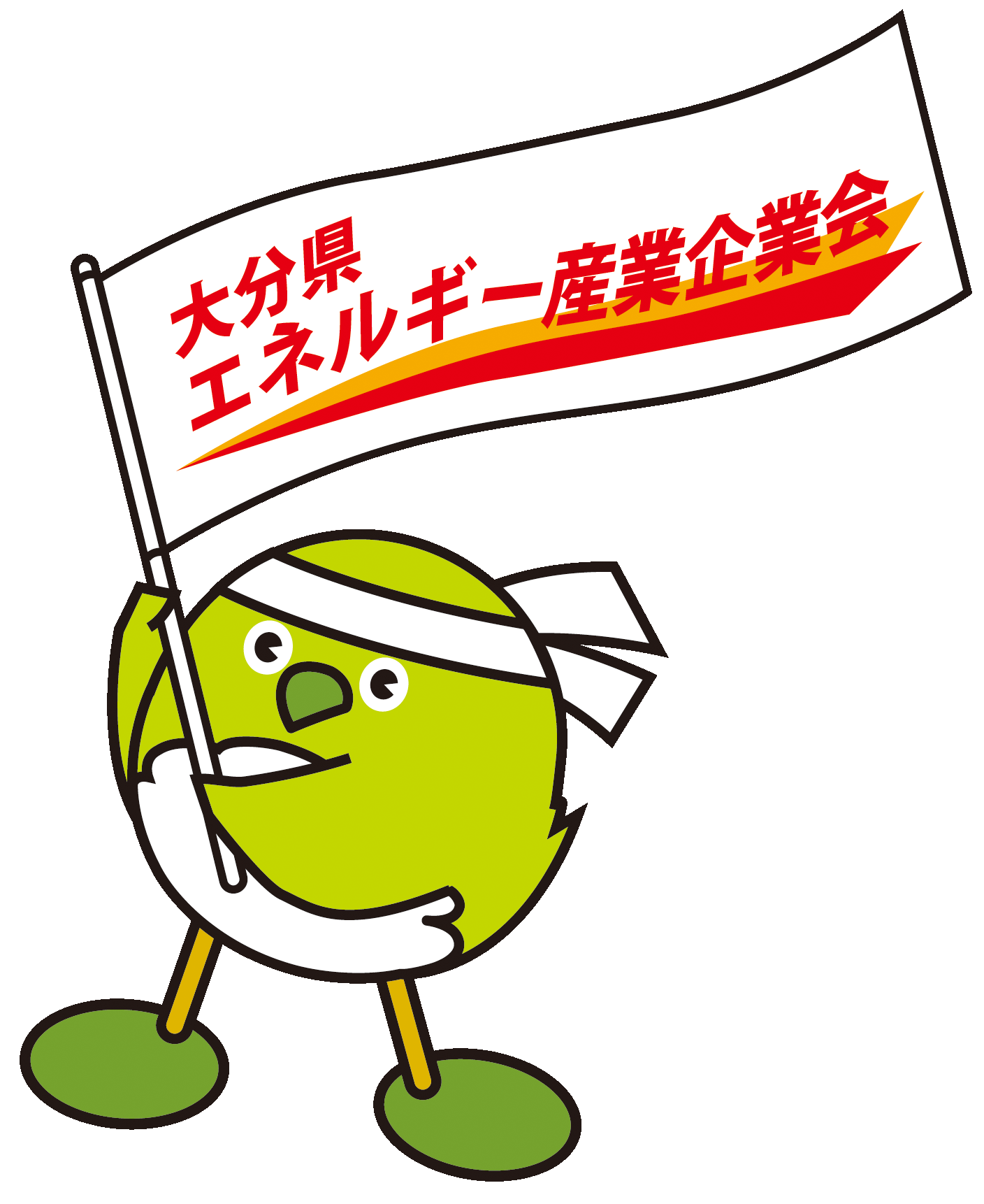 コージェネレーション普及セミナーここ数年「数十年に一度」と言われる災害が頻発している中で、改めて再生可能エネルギーを活用した分散型エネルギーの必要性やエネルギーの地産地消が注目されています。そこで、エネルギー産業企業会では情報発信事業として、省エネルギーや非常時におけるエネルギー確保の観点から、以下のとおりコージェネレーションシステムに関するセミナーを開催します。　【申込方法】　≪申込期限：　９月１１日（金）≫FAXで下記あて送信してください。　　　FAX：0977-23-3985（セミナー運営受託先：大分瓦斯株式会社）企業名部署職職氏名参加者１参加者２参加者３電話番号e-mail